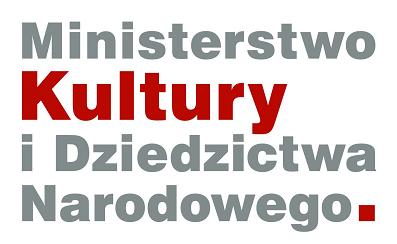 OŚWIADCZENIA KANDYDATA DO PRACY NA WOLNE STANOWISKO W SŁUŻBIE CYWILNEJ W MINISTERSTWIE KULTURY I DZIEDZICTWA NARODOWEGOObowiązkowe oświadczenia kandydata.Obowiązkowe oświadczenia kandydata.Obowiązkowe oświadczenia kandydata.Imię i nazwisko składającego oświadczeniaNumer ogłoszeniaOświadczam, że:wyrażam zgodę na przetwarzanie danych osobowych do celów rekrutacji;korzystam z pełni praw publicznych;nie byłem/byłam skazany/a  prawomocnym wyrokiem za umyślne przestępstwo lub umyślne przestępstwo skarbowe;posiadam obywatelstwo polskie.Oświadczam, że:wyrażam zgodę na przetwarzanie danych osobowych do celów rekrutacji;korzystam z pełni praw publicznych;nie byłem/byłam skazany/a  prawomocnym wyrokiem za umyślne przestępstwo lub umyślne przestępstwo skarbowe;posiadam obywatelstwo polskie.Oświadczam, że:wyrażam zgodę na przetwarzanie danych osobowych do celów rekrutacji;korzystam z pełni praw publicznych;nie byłem/byłam skazany/a  prawomocnym wyrokiem za umyślne przestępstwo lub umyślne przestępstwo skarbowe;posiadam obywatelstwo polskie.Oświadczenia kandydata dotyczące znajomości języka obcego wskazanego, jako wymóg niezbędny stanowiska pracy (jeśli dotyczy).Oświadczenia kandydata dotyczące znajomości języka obcego wskazanego, jako wymóg niezbędny stanowiska pracy (jeśli dotyczy).Oświadczenia kandydata dotyczące znajomości języka obcego wskazanego, jako wymóg niezbędny stanowiska pracy (jeśli dotyczy).Oświadczam, że  znam wymagany język obcy na poziomie wskazanym w ogłoszeniu o wolnym stanowisku pracy.Oświadczam, że  znam wymagany język obcy na poziomie wskazanym w ogłoszeniu o wolnym stanowisku pracy.Oświadczam, że  znam wymagany język obcy na poziomie wskazanym w ogłoszeniu o wolnym stanowisku pracy.miejscowość, datamiejscowość, datapodpis składającego oświadczeniapodpis składającego oświadczenia